Paquete de bienvenida para los socios de nutrición de [país]***** Eliminar antes de distribuir:El coordinador del Clúster de nutrición (CCN) debe rellenar los campos en gris con la información específica del país.Este paquete de bienvenida debe ir acompañado de los términos de referencia (TdR) del clúster. Otros documentos que también pueden anexarse (aunque deben facilitarse los enlaces) son: TdR del CCN, TdR del CCSN, TdR del RGI, TdR del SAG, TdR del GTT, plan de trabajo del clúster, último PNH/PRH, etc. *****El Clúster de nutrición global (GNC) y el Clúster de nutrición de [insertar el nombre del país] quieren darle la bienvenida al Clúster de nutrición (CN) [cambiar si el nombre/estado es distinto].A continuación encontrará la información básica que cualquier organización debería conocer y acordar al incorporarse al CN. En los TdR del CN adjuntos se incluye información más específica sobre los roles y responsabilidades de los socios y observadores.Para obtener más información póngase en contacto con el coordinador del CN [insertar el nombre, número de teléfono y correo electrónico del CCN].¿Qué es el enfoque de clúster? Cuando se producen emergencias, es imprescindible coordinarse. Una buena coordinación es sinónimo de menos carencias y solapamientos en la ayuda que prestan las organizaciones humanitarias. Las bases del actual sistema internacional de coordinación humanitaria se establecieron en la resolución de la Asamblea General 46/182 en diciembre de 1991. En 2005, una importante reforma de la coordinación humanitaria, conocida como Programa de Reforma Humanitaria, introdujo una serie de nuevos elementos para mejorar la previsibilidad, la rendición de cuentas y las asociaciones. El enfoque de clúster fue uno de estos nuevos elementos. Se crearon los clústeres globales y se identificó la agencia líder del clúster.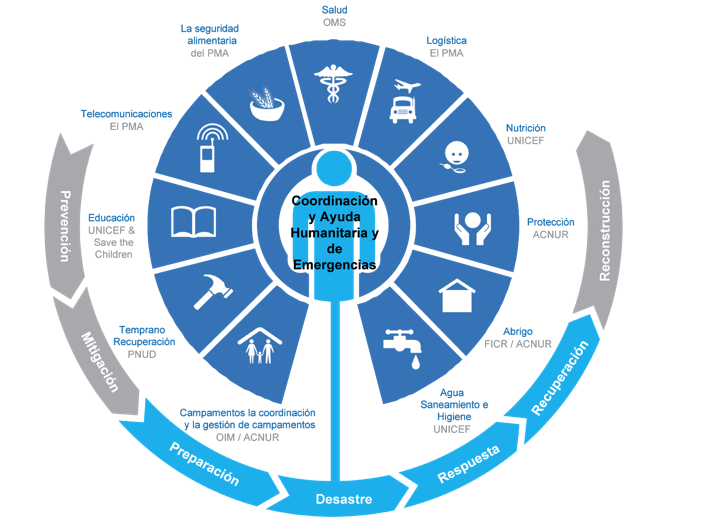 Los clústeres son grupos de organizaciones humanitarias, tanto de las Naciones Unidas como externas a esta, que operan en cada uno de los principales sectores de la acción humanitaria, p. ej., la nutrición, la salud o la logística. El Comité Permanente entre Organismos (IASC) se encarga de designarlos y definir las responsabilidades para su coordinación.Los directores del IASC «acordaron que existía la necesidad de reafirmar y volver al propósito original de los clústeres, reenfocándolos al análisis de carencias, la planificación, la evaluación y los resultados a nivel estratégico y operativo». El objetivo del enfoque de clúster es reforzar la preparación y la capacidad técnica en todo el sistema para responder a las emergencias humanitarias y proporcionar liderazgo y rendición de cuentas de forma clara en las áreas principales de la respuesta humanitaria. A nivel de país, tiene como objetivo reforzar las asociaciones, así como la previsibilidad y la rendición de cuentas de la acción humanitaria internacional, mejorando la priorización y definiendo claramente los roles y responsabilidades de las organizaciones humanitarias.¿Qué hace un clúster?Las seis funciones básicas de un clúster a nivel de país son las siguientes:1. Apoyar la prestación de servicios:Proporcionando una plataforma que garantice que la prestación de servicios se ajusta al plan de respuesta humanitaria y a las prioridades estratégicas.Desarrollando mecanismos para eliminar duplicaciones en la prestación de servicios.2. Fundamentar la toma de decisiones estratégicas del CH/EHP:Preparando evaluaciones de necesidades y análisis de carencias (entre clústeres y dentro de ellos, usando las herramientas de gestión de la información necesarias) para fundamentar la definición de prioridades.Identificando y encontrando soluciones para las carencias, obstáculos, duplicaciones y cuestiones interseccionales, tanto existentes como emergentes.Formulando prioridades sobre la base del análisis.3. Planificar e implementar las estrategias del clúster:Desarrollando planes, objetivos e indicadores sectoriales que ayuden a alcanzar los objetivos estratégicos de la respuesta en su conjunto.Aplicando y ateniéndose a las normas y directrices habituales.Definiendo los requisitos de financiación, ayudando a establecer prioridades y acordando contribuciones del clúster a las propuestas humanitarias generales de financiación del coordinador humanitario (CH).4. Hacer seguimiento y evaluar el rendimiento:Haciendo seguimiento y generando informes de las actividades y necesidades.Midiendo el progreso con respecto a la estrategia del clúster y los resultados acordados.Recomendando medidas correctivas cuando sea necesario.5. Desarrollar capacidad nacional de preparación y planificación de contingencias6. Apoyar la incidencia con firmeza:Identificando problemas y contribuyendo con información y mensajes clave a la acción y los mensajes del coordinador humanitario (CH) y el Equipo Humanitario de País (EHP).Incidiendo en representación del clúster, los miembros del clúster y las personas afectadas.La rendición de cuentas frente a las personas afectadas (AAP, por sus siglas en inglés) es la responsabilidad recíproca de los organismos dedicados a la ayuda humanitaria y otras partes interesadas (donantes, gobiernos, etc.) de usar su poder y recursos de forma ética y responsable para «poner a las personas en el centro» de las acciones humanitarias. En esencia, esto sencillamente significa asumir la responsabilidad de garantizar que la ayuda genere los mejores resultados posibles para todos los grupos afectados por una crisis. Esto se consigue gracias a la aplicación sistemática de normas técnicas y de calidad, coordinando acciones para maximizar la cobertura y minimizar los riesgos, carencias y duplicaciones, escuchando e interactuando con las poblaciones afectadas y actuando conforme a sus aportaciones. Para obtener más información sobre el GNC y el Clúster de seguridad alimentaria global puede consultarse la siguiente publicación: Incorporación de la  AAP y las cuestiones básicas relacionadas con las personas en el ciclo de programa humanitario a través del sistema de clústeres.Además de sustentar las seis funciones básicas del clúster y la AAP, la agencia líder del clúster es el proveedor de último recurso. Esto significa que, cuando sea necesario y en función del acceso, la seguridad y la disponibilidad de la financiación, el líder del clúster, como proveedor de último recurso, debe estar preparado para garantizar la prestación de los servicios necesarios para cubrir las carencias fundamentales identificadas por el clúster y reflejadas en el plan de respuesta humanitaria liderado por el CH. ¿Los miembros del Clúster de nutrición tienen que acatar los principios humanitarios?Sí, los principios humanitarios constituyen la base fundamental para la acción humanitaria. Los principios humanitarios son fundamentales para establecer y mantener el acceso a las poblaciones afectadas, ya sea en el contexto de un desastre natural, un conflicto armado o una emergencia compleja. Promover el cumplimiento de los principios humanitarios en la respuesta humanitaria es un elemento esencial para la coordinación humanitaria efectiva. Humanidad: El sufrimiento humano debe ser atendido dondequiera que se encuentre. El objetivo de la acción humanitaria es proteger la vida y la salud y garantizar el respeto de los seres humanos. Neutralidad: Los actores humanitarios no deben tomar partido en las hostilidades y en las controversias de orden político, racial, religioso o ideológico. Imparcialidad: La acción humanitaria debe llevarse a cabo en función de la necesidad, dando prioridad a los casos más urgentes y sin hacer distinciones sobre la base de la nacionalidad, raza, sexo, creencias religiosas, clase u opinión política.Independencia operativa: La acción humanitaria debe ser autónoma de los objetivos políticos, económicos, militares o de otro tipo que cualquier agente humanitario pueda tener respecto a las zonas donde se estén ejecutando medidas humanitarias.¿Qué son los 5 principios de asociación?Los clústeres aglutinan distintas organizaciones humanitarias, tanto de las Naciones Unidas como externas a esta, en pie de igualdad. Convienen en sustentar su asociación en los siguientes principios:Igualdad. La igualdad impone el mutuo respeto entre los miembros de la asociación, con independencia de su tamaño y poder. Los participantes deben respetar sus respectivos mandatos, obligaciones e independencia y reconocer las limitaciones y compromisos de cada uno. El mutuo respeto no ha de impedir que las organizaciones tengan desacuerdos constructivos.Transparencia. La transparencia se logra mediante el diálogo (en pie de igualdad), con especial hincapié en las consultas tempranas y el intercambio anticipado de información. Las comunicaciones y la transparencia, incluida la transparencia financiera, realzan el nivel de confianza entre las organizaciones.Enfoque orientado a los resultados. La acción humanitaria eficaz se debe basar en la realidad y estar orientada a la acción. Ello requiere una coordinación orientada a los resultados, con el sustento de capacidades eficaces y competencias operativas concretas.Responsabilidad. Las organizaciones humanitarias tienen una obligación ética mutua de cumplir responsablemente sus cometidos, con integridad y de manera pertinente y apropiada. Deben velar por comprometerse a realizar actividades únicamente cuando disponen de los medios, las competencias, los conocimientos y la capacidad para dar efecto a esos compromisos. También se debe realizar un esfuerzo constante por prevenir de manera firme y decisiva los abusos que pueda cometer el personal humanitario.Complementariedad. La diversidad de la comunidad humanitaria es un valor positivo si aprovechamos nuestras ventajas comparativas y complementamos nuestras respectivas contribuciones. La capacidad local es uno de los valores más importantes que debemos mejorar y que debe servir de sustento a nuestra acción. Dentro de lo posible, las organizaciones humanitarias deberían tratar de que forme parte integrante de la respuesta de emergencia. Hay que superar las barreras lingüísticas y culturales.¿Qué son las normas humanitarias esenciales?La Norma Humanitaria Esencial en materia de calidad y rendición de cuentas (CHS, por sus siglas en inglés) establece Nueve Compromisos que las organizaciones y personas implicadas en la respuesta humanitaria pueden utilizar con el fin de mejorar la calidad y la eficacia de la asistencia que brindan. Asimismo, facilita una mayor rendición de cuentas hacia las comunidades y personas afectadas por crisis humanitarias, ya que éstas, al saber a qué se han comprometido las organizaciones, podrán exigir que se les rinda cuentas al respecto.Las comunidades y personas afectadas por crisis humanitarias reciben una ayuda adecuada en relación con sus necesidades.Las comunidades y personas afectadas por crisis humanitarias tienen acceso a la ayuda que necesitan en el momento adecuado.Las comunidades y personas afectadas por crisis humanitarias no se ven perjudicadas y están más preparadas, son más resilientes y están menos expuestas al riesgo como resultado de la acción humanitaria.Las comunidades y personas afectadas por crisis humanitarias conocen sus derechos, tienen acceso a la información y participan en todas las decisiones que les conciernen.Las comunidades y personas afectadas por crisis humanitarias tienen acceso a mecanismos seguros y ágiles para gestionar las quejas.Las comunidades y personas afectadas por crisis humanitarias reciben una ayuda coordinada y complementaria.Las comunidades y personas afectadas por crisis humanitarias pueden esperar que se les brinde una mejor asistencia, ya que las organizaciones aprenden de la experiencia y la reflexión.Las comunidades y personas afectadas por crisis humanitarias reciben la ayuda que necesitan por parte del personal y voluntarios competentes gestionados de forma adecuada.Las comunidades y personas afectadas por crisis humanitarias pueden esperar que las organizaciones que les prestan asistencia gestionen los recursos de forma eficaz, eficiente y ética.¿Qué son los compromisos mínimos para la participación en los clústeres?Sin un compromiso constante por parte de los participantes en el clúster, no será posible lograr una coordinación previsible. Todos los socios del clúster (incluidos los CLA en su rol como implementador junto con otros organismos) tienen la responsabilidad mutua compartida de satisfacer oportunamente las necesidades humanitarias de las personas afectadas.Los compromisos mínimos no son prescriptivos y deben adaptarse a las necesidades y contexto reales, puesto que las respuestas basadas en clústeres varían mucho en escala y complejidad.  Son un punto de partida y deben ser considerados como un mínimo absoluto. Los clústeres a nivel nacional deben utilizar el presente documento como base para el desarrollo o actualización de sus TdR y compromisos.Los compromisos mínimos para la participación en los clústeres son los siguientes: Un compromiso con los principios humanitarios, los principios de asociación, orientación y normas de programa internacionalmente reconocidos para el clúster específico, como el Boletín del Secretario General sobre Medidas especiales de protección contra la explotación y los abusos sexuales. Compromiso de integrar la protección en la ejecución de los programas (incluido el respeto de los principios de no discriminación y no ocasionar daños, entre otros). Disposición para participar en acciones que específicamente mejoren la rendición de cuentas a las poblaciones afectadas de acuerdo con los Compromisos del IASC con la rendición de cuentas a las poblaciones afectadas y el marco operativo relacionado. Comprensión demostrada de las funciones y responsabilidades asociadas con la pertenencia al clúster, según lo definido en los TdR y las notas de orientación del IASC y toda orientación específica del clúster, así como los TdR del clúster de país, cuando estén disponibles. Participación activa en el clúster y el compromiso de participar constantemente en el trabajo colectivo del clúster.Capacidad y voluntad de contribuir al plan y las actividades de respuesta del clúster, los cuales deben incluir la coordinación entre clústeres. 7. Compromiso de integrar temas interseccionales programáticos clave (incluidos la edad, el género, el medio ambiente y VIH/SIDA). Compromiso de un miembro del personal superior relevante de trabajar de forma constante con el clúster para el cumplimiento de su misión. Compromiso de trabajar en cooperación con los otros socios del clúster para garantizar el uso óptimo y estratégico de los recursos disponibles e intercambiar información sobre los recursos organizativos. Disposición de asumir responsabilidades de liderazgo en los grupos subnacionales o de trabajo, según sea necesario, de conformidad con la capacidad y los mandatos. Emprender incidencia y divulgar mensajes de incidencia a las comunidades afectadas, el gobierno anfitrión, los donantes, el EHP, los CLA, los medios de comunicación y otros públicos. Garantizar que el clúster proporcione la interpretación (en un lenguaje apropiado) para permitir que todos los socios del clúster puedan participar, incluidas las organizaciones locales (así como las autoridades nacionales y locales, cuando proceda) ¿Qué es el Ciclo de Programa Humanitario (CPH)?El CPH consiste en una serie de medidas para ayudar a preparar, gestionar e implementar una respuesta humanitaria. Consta de cinco elementos coordinados de forma integrada, donde cada fase se basa de manera lógica en lo realizado en la fase anterior y da paso a la siguiente. El éxito de un Ciclo de Programa Humanitario depende de una preparación eficaz de la emergencia, una coordinación eficiente con las autoridades nacionales/locales y los agentes humanitarios y una correcta gestión de la información.Los elementos del CPH son los siguientes:PreparaciónLas medidas de preparación que se toman antes de una crisis ayudan a que la respuesta se implemente a tiempo, de forma más adecuada al contexto y, en algunos casos, de manera más rentable.La preparación de la respuesta en emergencias implica anticiparse a las emergencias que tienen probabilidad de ocurrir y poner en marcha componentes de la respuesta por adelantado. El GNC ha elaborado un conjunto de directrices específicas para la preparación de la coordinación de nutrición en emergencias. Para obtener más información, consulte este documento.Evaluación y análisis de necesidadesUn enfoque coordinado para la evaluación de emergencias y la priorización de las necesidades de las poblaciones afectadas constituyen la base para lograr una respuesta humanitaria coherente y eficiente.En crisis prolongadas, conforme va evolucionando la emergencia aumenta la profundidad y el volumen de información necesaria para ejecutar una respuesta eficaz. A menudo esto exige realizar evaluaciones profundas del clúster/sector, temáticas o específicas de un organismo para fundamentar la planificación y las operaciones, que, a su vez, necesitan que la evaluación esté armonizada con el análisis de necesidades conjuntas.Contar con una visión general de las necesidades humanitarias permite consolidar y analizar la información sobre las necesidades, las vulnerabilidades y las capacidades de la población afectada. Se basa en la información existente (datos secundarios) derivada de evaluaciones sectoriales y de distintos clústeres, datos de seguimiento, resultados de encuestas y el criterio contextual de agentes comunitarios y fuentes locales, como autoridades nacionales, organismos comunitarios y representantes de las comunidades afectadas. También describe el perfil de riesgo humanitario del país. Se revisa periódicamente.Planificación de una respuesta estratégicaLos planes de respuesta humanitaria (PRH) son necesarios en cualquier crisis humanitaria que requiera el apoyo de más de una agencia. Los equipos humanitarios de país (EHP) se encargan de elaborarlos basándose en la visión general de las necesidades humanitarias. Los panoramas de las necesidades humanitarias (PRH) se sustentan en las visiones generales de necesidades humanitarias, que brindan un conjunto de evidencias y análisis de la magnitud de la crisis e identifican las necesidades humanitarias más acuciantes. Estas necesidades sirven para fundamentar los objetivos estratégicos en el PRH. A partir de estos objetivos estratégicos se formulan los distintos planes de los clústeres. Los planes de respuesta humanitaria son, ante todo, herramientas de gestión para el coordinador humanitario (CH) y los EHP. Sin embargo, también pueden utilizarse para comunicar el alcance de la respuesta de emergencia a los donantes y al público y, por lo tanto, cumplen un propósito secundario para la movilización de recursos. El seguimiento de la respuesta, a su vez, se deriva del plan estratégico, puesto que tiene como objeto determinar si se han logrado verdaderamente los objetivos y dianas definidos en el PRH.Movilización de recursosLa movilización de recursos tiene por objetivo recaudar fondos para la respuesta humanitaria, tal como se describe en el llamamiento urgente o los planes de respuesta humanitaria. También consiste en usar estratégicamente los mecanismos de financiación mancomunada (si existen) para financiar las prioridades definidas en los planes de respuesta humanitaria. La credibilidad y la precisión de las necesidades evaluadas, las prioridades de la respuesta y la estrategia, las razones que justifican los requisitos de financiación y la percepción de «colectividad» de la participación en el ciclo de programa tienen un impacto en la toma de decisiones de los donantes.Asimismo, el coordinador del Clúster de nutrición debe garantizar que el suministro y las necesidades de equipamiento para la respuesta a la emergencia se identifican con regularidad y que el Clúster de nutrición en su conjunto puede identificar y solucionar cualquier problema en desarrollo (falta de existencias, carencias temporales, etc.). Basándose en el llamamiento urgente o el PRH, el CCN: (i) identifica las necesidades de suministro y actualiza las cifras de la planificación de estrategias (p. ej., el cálculo del número de casos); (ii) promueve las normas nacionales e internacionales sobre suministros y equipamiento en materia de nutrición; (iii) facilita el intercambio de información sobre el tipo y la cantidad de suministros/equipamiento; (iv) se anticipa a los procedimientos y requisitos de importación; (v) conoce las características de los productos y las dificultades que comportan (tiempo y condiciones de almacenamiento, etc.) y facilita la planificación del almacenamiento y la entrega de suministros; (vi) se coordina eficazmente con los proveedores habituales (p. ej., PMA, UNICEF) y los enlaces entre clústeres.Con respecto a los RR. HH., el CCN se ocupa de identificar la capacidad disponible en el país; establece mecanismos apropiados en el Clúster de nutrición para identificar y priorizar el desarrollo de capacidades y las necesidades de desarrollo; se encarga de elaborar un plan de desarrollo de capacidades para el Clúster de nutrición e integrarlo en el plan de respuesta estratégica (PRE); se coordina con otros clústeres para identificar áreas comunes y objetivos de desarrollo de capacidades; vela por que se identifiquen y aborden las posibles desigualdades de género en las capacidades, siempre que sea posible; promueve la implementación del plan de desarrollo de capacidades; y se asegura de que los planes de desarrollo de capacidades estén actualizados y reflejen las necesidades pertinentes.Implementación y seguimientoEl seguimiento de la respuesta es un proceso continuo que supervisa la ayuda humanitaria prestada a las poblaciones afectadas y la compara con los objetivos definidos en el plan de respuesta humanitaria (PRH). El seguimiento controla las aportaciones y los resultados generados por las intervenciones en las poblaciones afectadas, representa con gráficos los logros de las actividades del clúster y mide la progresión con respecto a los objetivos estratégicos del PRH, sin perder de vista la diversidad de la población afectada y sus perspectivas de la respuesta. Se trata de un paso fundamental en el ciclo del programa, puesto que tiene como objetivo determinar si la comunidad humanitaria está cumpliendo todo a lo que se comprometió en el PRH.Revisión y evaluación operativasUna revisión operativa por pares es una herramienta de apoyo entre agencias que ayuda a determinar si es preciso realizar ajustes (o «correctores de trayectoria») en la respuesta humanitaria colectiva. Se trata de un proceso sencillo, breve, colaborativo y prospectivo que se realiza entre iguales. No es una evaluación en tiempo real. Los clústeres de nutrición pueden implicarse en esta fase y contribuir con su perspectiva técnica a la situación nutricional, la respuesta, la población diana, los socios, las carencias y los desafíos.Una evaluación humanitaria interinstitucional (EHI) es una evaluación independiente de resultados de una respuesta humanitaria colectiva realizada por las organizaciones que pertenecen al IASC. Las EHI evalúan hasta qué punto se han logrado los resultados colectivos que se han planificado y en qué medida los esfuerzos de reforma humanitaria han contribuido a dichos logros.¿En qué consisten la estructura y los roles del personal del CN en [país]? [Facilite información sobre la organización del equipo de coordinación del CN en su país: personal a nivel nacional y subnacional, estructuras jerárquicas, etc.; si dispone de un organigrama, adjúntelo]. En nombre del coordinador humanitario del IASC y la agencia líder del clúster [nombre de la agencia o ministerio] y en cooperación con el Ministerio de Sanidad, el coordinador del Clúster de nutrición (CCN) lidera y facilita los procesos que garantizarán una respuesta bien coordinada, adecuada, coherente, eficaz y puntual por parte de los miembros del clúster de nutrición (CN). Para obtener más información, consulte los TdR del CN.[Si existe un clúster subnacional, facilite más información sobre el personal, la ubicación, etc. y adjunte los TdR].¿Quiénes son los socios actuales del CN?[Especifique aquí la lista completa de socios].¿Qué es el Grupo Asesor Estratégico (SAG)?El Grupo Asesor Estratégico (SAG) del Clúster de nutrición tiene como objetivo asesorar al equipo de coordinación del clúster sobre cuestiones de estrategia y política, especialmente cuando la crisis es de gran alcance o hay un elevado número de socios. El SAG está formado por un número limitado de organizaciones asociadas del CN que facilitan el proceso de toma de decisiones. Los miembros del SAG ayudarán al CN a definir las prioridades, orientar sobre asuntos esenciales y mejorar la gobernanza del clúster. La pertenencia al grupo puede ser rotativa. [Facilite más información sobre el SAG nacional, si se ha creado: miembros, mandato, procedimientos operativos estándar y adjunte los TdR].¿Qué es un grupo de trabajo técnico (GTT)? Cuando hay tareas específicas o técnicas que requieren una labor coordinada, como el desarrollo de directrices, normas y herramientas, puede ser necesario crear un GTT (grupo de trabajo técnico) para facilitar y acelerar el proceso. La creación de un GTT debe contar con el aval de los miembros de un mecanismo de coordinación de mayor calado.Los GTT más habituales abordan programas y temas como el manejo de la desnutrición aguda a nivel comunitario (CMAM), la alimentación de lactantes y niños/as pequeños/as (ALNP), los sistemas de información nutricional y los micronutrientes. En [nombre del país] actualmente están operativos los siguientes GTT: [Facilite la lista concreta e información básica sobre los GTT activos en el país o, como alternativa, incluya el siguiente texto genérico]. Consulte los TdR para obtener más información sobre los GTT.Los GTT generalmente se reúnen de forma independiente, actualizan al Clúster de nutrición sobre el estado del trabajo y presentan los resultados finales para recabar aportaciones y llegar a un consenso. Cuando se completa la tarea, el GTT puede disolverse o pasar a estar inactivo, preparado para reactivarse cuando sea necesario.¿Cuenta el Clúster de nutrición de [país] con una estrategia o un plan de trabajo? [Facilite aquí la información más reciente específica del país sobre PNH/PRH, el plan de trabajo del CN, directrices y procedimientos operativos estándar, así como enlaces a los mismos].¿Se realiza un seguimiento del rendimiento del Clúster de nutrición?Sí, a través de la Monitorización del Rendimiento de Coordinación del Clúster (CCPM, por sus siglas en inglés). En este ejercicio de autoevaluación, dirigido por cada país, los clústeres del país evalúan su desempeño con respecto a seis funciones esenciales del clúster y a la AAP. También puede aplicarse a la coordinación del sector. El proceso permite a todos los socios y coordinadores del clúster identificar las fortalezas y debilidades de su desempeño y acordar medidas para mejorarlo.La CCPM consta de las siguientes fases: planificación, encuesta, análisis y planificación de acciones, implementación y seguimiento.Se lleva a cabo cuando transcurren de tres a seis meses desde el inicio de una crisis y, posteriormente, una vez al año. Puede efectuarse con mayor frecuencia si varias funciones esenciales se consideran débiles. Visite el sitio web de CCPM para obtener más información.  La última CCPM en [país] se realizó el [fecha] y el informe final está disponible [aquí, especificar enlace].¿Cuándo y dónde se celebran las reuniones del clúster?[Especificar].¿Qué tipo de información debo compartir con el equipo de coordinación del CN, inicialmente y de forma periódica?[Especifique la información que deben proporcionar los socios al equipo de coordinación y el programa de elaboración de informes. Si es posible, facilite los enlaces directos para acceder a las herramientas. Indique todas las herramientas, incluyendo la lista de contactos, las herramientas de identificación de capacidades, los planes de evaluación, etc., además de las plantillas de los socios para la generación de informes y las 4W. Solicite más información en función del acuerdo contraído por parte de los socios del CN].¿Qué tipo de información compartirá conmigo el equipo de coordinación del CN, inicialmente y de forma periódica?[Especifique aquí los documentos y la información que debe proporcionarse, que puede consistir en: mapas temáticos, boletines, actualizaciones sobre investigación e iniciativas globales/regionales/nacionales, acontecimientos importantes, etc.]. ¿Qué son las reglas de etiqueta de correo electrónico?En las comunicaciones por correo electrónico con los socios del clúster, asegúrese de que cumple con las reglas de etiqueta de correo electrónico publicadas en el sitio web del CN.¿Cómo puedo obtener más información sobre el Clúster de nutrición en [país]?[Especifique el enlace al sitio o página web, contacto del CCN y del IMO, enlace o documentos adjuntos de los boletines del CN, etc.].Última actualización el [XX.XX.XXX]